.#32 Count intro.HEEL, HOLD, TOGETHER, HEEL, HOLD, TOGETHER, HEEL SWITCHES X3, HOLD with claps, TOGETHER.CROSS, BACK, HEEL, TOGETHER, CROSS, HOLD, JAZZ JUMP, HOLD & CLAP, TOGETHER, BALL, CROSS, UNWIND ½ RIGHT TURNSIDE, STOMP, SIDE, STOMP, CHASSE, BACK ROCK.STEP, SCUFF, CROSS SHUFFLE, CHASSE, BACK ROCKMONTEREY ¼ TURN WITH HOLDS, HEEL SWITCHES X2, HEEL SWITCH TURNING ¼ RIGHT, HOLD. STEP.SIDE SWITCHES X3, HOLD with double clap, TOGETHER, KICK, BALL, STEP, KICK, BALL, STEP.CROSS, BACK, BACK, SCUFF, CROSS, BACK, ½ TURN SHUFFLE.PIVOT ½ LEFT TURN, SHUFFLE, PIVOT ½ RIGHT TURN, FULL RIGHT TURN (OR WALK X2).START AGAINContact: slostomper@hotmail.co.ukE M ILYYY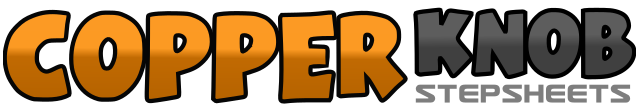 .......拍数:64墙数:4级数:Intermediate.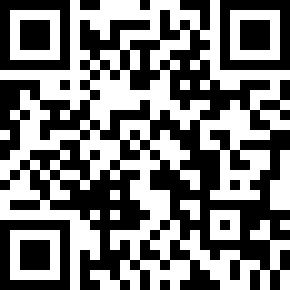 编舞者:Susanne Oates (UK) - April 2016Susanne Oates (UK) - April 2016Susanne Oates (UK) - April 2016Susanne Oates (UK) - April 2016Susanne Oates (UK) - April 2016.音乐:Emily - Andrew CombsEmily - Andrew CombsEmily - Andrew CombsEmily - Andrew CombsEmily - Andrew Combs........1 2&Touch left heel forward. Hold. Step left beside right.3 4&Touch right heel forward. Hold. Step right beside left.5&6&Touch left heel forward. Step left beside right. Touch right heel forward. Step right beside left.7 8&Touch left heel forward. Hold with double clap. Step left beside right.9&10&Step right across left. Step left diagonally back left. Touch right heel diagonally forward right. Step right beside left.11 12&Step left across right. Hold. Step right diagonally back right.13 14&Step left to left side. Hold with a clap. Step right beside left.15  16Step left across right. Unwind ½ right turn, keeping weight on left. (6o’clock)17 18Step right to right side. Stomp left beside right.19 20Step right to right side. Stomp left beside right.21&22Step right to right side. Step left beside right. Step right to right side.23 24Rock back on left. Recover onto right.25 26Step left to left side. Scuff right across left.27&28Step right across left. Step left to left side. Step right across left.29&30Step left to left side. Step right beside left. Step left to left side.31 32Rock back on right. Recover onto left.33 34&Touch right to right side. Hold. Turn ¼ right on ball of left, stepping right beside left. (9o’clock)35 36&Touch left to left side. Hold. Step left beside right.37&38&Touch right heel forward. Step right beside left. Touch left heel forward. Turn ¼ right, stepping Back on left. (12o’clock)39 40&Touch right heel forward. Hold. Step right beside left.41&42&Touch left to left side. Step left beside right. Touch right to right side. Step right beside left.43&44&Touch left to left side. Hold with double clap. Step left beside right.45&46Kick right forward. Step ball of right beside left. Step forward on left.47&48Kick right forward. Step ball of right beside left. Step forward on left.49 50Step right across left. Step left diagonally back left, angling body to 1.30.51 52Step right to right side. Scuff left across right.53 54Step left across right. Step back on right, straightening to 12o’clock.55&56Turn ½ left, stepping left forward. Step right beside left. Step left forward. (6o’clock)57 58Step right forward. Pivot ½ left turn, taking weight on left.59&60Step right forward. Step left beside right. Step right forward. (12o’clock)61 62Step left forward. Pivot ½ right turn, taking weight on right. (6o’clock)63 64Turn ½ right, stepping back on left. Turn ½ right, stepping forward on right. (or walk L R). (6o’clock)